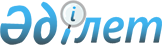 Кербұлақ аудандық мәслихатының 2023 жылғы 20 қарашадағы "Кербұлақ ауданында жергілікті қоғамдастықтың бөлек жиындарын өткізудің қағидаларын бекіту туралы" № 08-71 шешіміне өзгерістер мен толықтырулар енгізу туралыЖетісу облысы Кербұлақ аудандық мәслихатының 2024 жылғы 19 ақпандағы № 12-100 шешімі
      Кербұлақ аудандық мәслихаты ШЕШІМ ҚАБЫЛДАДЫ:
      1. Кербұлақ аудандық мәслихатының 2023 жылғы 20 қарашадағы "Кербұлақ ауданында жергілікті қоғамдастықтың бөлек жиындарын өткізудің қағидаларын бекіту туралы" № 08-71 шешіміне келесі өзгерістер мен толықтырулар енгізілсін:
      көрсетілген шешім келесі мазмұндағы 2 тармақпен толықтырылсын:
       "2. Осы шешімнің 2 қосымшасына сәйкес Кербұлақ ауданында жергілікті қоғамдастық жиынына қатысу үшін ауыл тұрғындары өкілдерінің сандық құрамы бекітілсін.";
      көрсетілген шешім 2 қосымшамен толықтырылсын.
      2. Осы шешім оның алғашқы ресми жарияланған күнінен кейін күнтізбелік он күн өткен соң қолданысқа енгізіледі. Кербұлақ ауданында жергілікті қоғамдастық жиынына қатысу үшін ауыл тұрғындары өкілдерінің сандық құрамы
					© 2012. Қазақстан Республикасы Әділет министрлігінің «Қазақстан Республикасының Заңнама және құқықтық ақпарат институты» ШЖҚ РМК
				
      Кербұлақ аудандық мәслихатының төрағасы 

Қ. Бекиев
Кербұлақ аудандық мәслихатының 2024 жылғы "19" ақпан № 12-100 шешіміне 2 қосымша
№
Ауылдық округ атауы
Өкілдерінің саны (адам)
1.
Сарыөзек ауылдық округі
3
2.
Сарыбұлақ ауылдық округі
3
3.
Сарыбастау ауылдық округі
3
4.
Қарашоқы ауылдық округі
3
5.
Қоғалы ауылдық округі
3
6.
Көксу ауылдық округі
3
7.
Талдыбұлақ ауылдық округі
3
8.
Шұбар ауылдық округі
3
9.
Басши ауылдық округі
3
10.
Алтынемел ауылдық округі
3
11.
Жайнақ батыр ауылдық округі
3
12.
Жоламан ауылдық округі
3
13.
Қызылжар ауылдық округі
3
14.
Қаспан ауылдық округі
3
15.
Шанханай ауылдық округі
3